Výzva k podání nabídek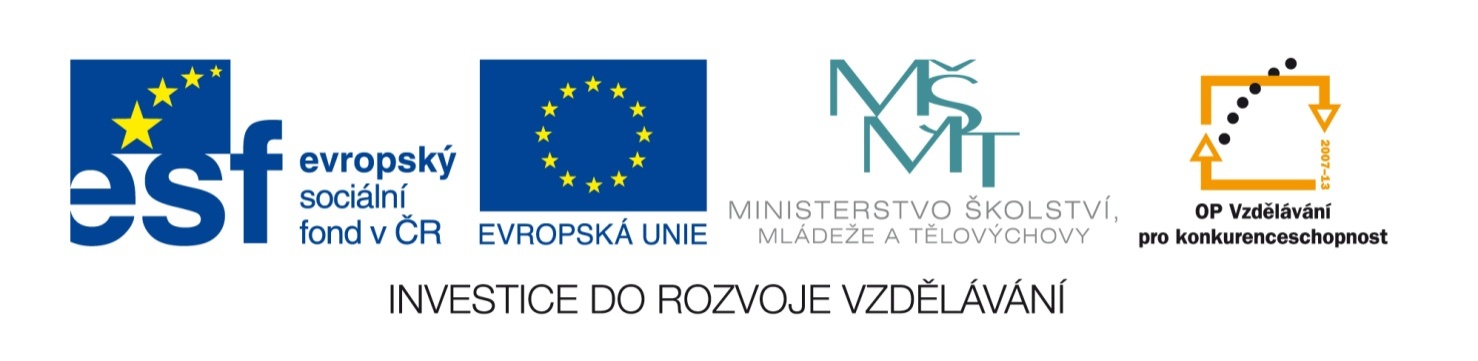 (pro účely uveřejnění na www.msmt.cz nebo www stránkách krajů pro zadávání zakázek z prostředků finanční podpory OP VK, které se vztahují na případy, pokud zadavatel není povinen postupovat podle zákona č. 137/2006 Sb., o veřejných zakázkách, ve znění pozdějších předpisů)Příloha č. 1-Krycí listPříloha č. 2  Čestné prohlášení základní kvalifikacePříloha č. 3 Čestného prohlášení uchazeče ve smyslu § 68Číslo zakázky (bude doplněno poskytovatelem dotace)C13528Název programu:Operační program Vzdělávání pro konkurenceschopnostRegistrační číslo projektuCZ.1.07/1.5.00/34.1072Název projektu:Audiovizualizace výukových materiálůNázev zakázky:Výzva k podání nabídek na dodávku hardwaru, softwaru a dalšího vybaveníPředmět zakázky (služba/dodávka/stavební práce):Dodávka hardwaru, softwaru a dalšího vybaveníDatum vyhlášení zakázky:3. 5. 2013Název/ obchodní firma zadavatele:Integrovaná střední škola hotelového provozu, obchodu a služeb, Příbram, Gen. R. Tesaříka 114Sídlo zadavatele:Gen. R. Tesaříka 114, 261 01  Příbram Osoba oprávněná jednat jménem zadavatele, vč. kontaktních údajů (telefon a emailová adresa)Ing. Marcela Hodková, ředitelTel. 602459893email: hodkovam@iss.pb.czIČ zadavatele:00508268DIČ zadavatele:DIČ: CZ00508268Kontaktní osoba zadavatele, vč. kontaktních údajů (telefon a emailová adresa):Ing. Zdeněk Nevrklatel: 604118422email: nevrklaz@iss.pb.czLhůta a místo pro podávání nabídek (data zahájení a ukončení příjmu, vč. času)Zahájení: 3. 5. 2013 Ukončení příjmu nabídek: 15. 5. 2013, v 10:00. V tuto dobu musím být nabídka dodána na adresu Gen. R. Tesaříka 114, 261 01  Příbram. Popis předmětu zakázky:1. Digitální zrcadlovka + objektiv: 1 KSDigitální jednooká zrcadlovka, rozlišení od 21Mpix. Obrazový snímač CMOS formátu DX s funkcí redukcí prachu. Výklopný a otočný LCD displej, velikost displeje od 2.9". Videoklipy maximálním rozlišení videa Full HD, sériové snímání obrazů rychlost až 5obr./s), podpora SD karet. Objektiv s optickou stabilizací a s rozsahem ohniskových vzdáleností minimálně 18-99 mm.2. Brašna pro digitální zrcadlovku i s namontovaným objektivem: 1 KSPouzdro na zrcadlovku i s nasazeným objektivem, silné polstrování, postranní kapsa, kapsa na paměťové karty, odnímatelný popruh na rameno, držadlo na přenášení 3. Digitální kamera: 1 KSFull HD kompaktní videokamera, záznam 2D nebo 3D,  rozlišení min. 9 MP; min. 12x optický zoom; digitální zoom; širokoúhlý objektiv, stabilizace obrazu; záznam na SD a SDXC paměťové karty, výklopný a natáčecí dotykový displej větší než 3“, Porty : HDMI, USB, české menu.4. Brašna pro digitální kameru: 1 KS Brašna pro videokameru s uzavíráním na zip s ochranou před nepříznivými vlivy. Vnitřní kapsa, postranní kapsy,  odnímatelný ramenní popruh, barva převážně černá. 5. Paměťová karta: 2 KSSecure Digital (SDHC) - 16GB (min. Class 10) 6. Dataprojektor : 2 KSLCD projektor pro standardní prezentace do menších i středně velkých místností, svítivost min. 2600 lumenů, kontrast 2000:1 - 3000:1, životnost lampy 5000-10 000 hodin, rozlišení WXGA 1280 x 800, D-Sub, HDMI, USB. Záruka minimálně 36 měsíců.  7. Držák projektoru: 2 KSDlouhý, na strop, určený pro projektor z bodu 68. Aktivní reproduktory: 2 KSRepro 2.0, dřevěné, s dálkovým ovládáním, integrovaná čtečka SD a USB vstup. Výkon od 2*40 W, s možností montáže na zeď: 9. Headset (sluchátka s mikrofonem): 62 KSKlasická sluchátka, kovový hlavový oblouk, houbové polstrování, mikrofon, manuální ovládání hlasitosti, citlivost minimálně 110 dB, jack 3.5mm, délka kabelu minimálně 190 cm.10. Notebook: 2 KSPožadavek na výkon CPU (musí na stránkách http://www.cpubenchmark.net/cpu_list.php v době zadání zakázky tj. duben/květen 2013 dosáhnout v benchmark testu alespoň 3800 bodů); operační paměť 4 GB DDR3, sdílená grafická karta, min. 300 GB HDD, displej:13,4-14,4" HD-matný; klávesnice odolná proti polití tekutinami; čtečka otisků prstů; baterie minimálně 5-cell Lithium-Ion s výdrží více než 8 hod podle parametrů výrobce, dokovací konektor, DVD±RW/RAM mechanika; rozhraní: DisplayPort, RJ-45, Wi-Fi, minimálně 2* USB 3.0, kamera, ExpressCard slot. Operační systém kompatibilní s  Windows 7 s možností připojení k doméně 11. Dokovací stanice k notebooku: 2 KSKompatibilní dokovací stanice připojitelná na dokovací konektor NTB z bodu 10 s minimálně 2* USB 3.0 konektorem a napájecím adaptérem.12. Notebook : 4 KSPožadavek na výkon CPU (musí na stránkách http://www.cpubenchmark.net/cpu_list.php v době zadání zakázky tj. duben / květen 2013 dosáhnout v benchmark testu alespoň 2600 bodů), operační paměť minimálně 4 GB DDR3; sdílená grafická karta, min. 400 GB HDD 5400, matný 15.6" HD LED; DVD±RW/RAM mechanika; rozhraní: Wi-Fi, RJ-45, minimálně 2* USB 3.0, VGA, HDMI, čtečka karet SD, kamera; baterie minimálně  5-cell Lithium-Ion s výdrží více než 5 hod podle parametrů výrobce, Operační systém kompatibilní s Windows 8 s možností připojení k doméně.13. Stolní PC: 7 KSPožadavek na výkon počítače (musí na stránkách http://www.cpubenchmark.net/cpu_list.php v době zadání zakázky tj. duben 2013 / květen dosáhnout v benchmark testu alespoň 4000 bodů), provedení microtower, zdroj minimálně 300W, operační paměť 4 GB DDR3, pevný disk s kapacitou min. 400 GB, 7200 rpm, SATA 6.0 Gb/s, DVD+/-RW mechanika, integrovaná grafická karta, GLAN, USB 2.0, čtečka karet, operační systém kompatibilní s  Windows 7 s možností připojení k doméně + klávesnice a myš14. Širokoúhlý LCD LED monitor: 22 KSMonitor s LED podsvícením, velikost 22", minimální dynamický kontrast 1 000 000:1, rozlišení 1680 x 1050, typ obrazovky TN, doba odezvy do 6ms, jas min. 250 cd/m2, D-SUB, DVI-D, rozteč bodů max 0.285 mm, pozorovací úhly alespoň 170°/160°; výškově nastavitelný, pivot15. Set bezdrátové USB klávesnice a myši: 4 KSSet bezdrátové klávesnice a bezdrátové myši, kompaktní velikost, 2,4 GHz bezdrátové připojení s dosahem minimálně 9 metrů, 128-bit AES šifrování, dlouhá výdrž baterií, plug-and-play připojení. CZ provedení.16. SOFTWAREa) OfficeStd 2013 SNGL MVL……150 KS. Tento software vyžadujeme z důvodu zachování kompatibility se softwarem využívaným na naší škole.b) Profesionální nástroj pro zpracování digitálního videa : 16 KS (střih videa na PC, podpora HD + AVCHD, 4 - 6 stop, lokalizace do češtiny) včetně 1 KS odborné publikace zaměřené na práci s tímto softwarem vydané max. před 3mi lety.c) Balíček software -  do 250 PC či neomezeně – profesionální aplikace pro počítačovou sazbu, nástroj pro design tiskových materiálů a digitální publikování, nástroje na malování a kreslení – česká lokalizace. Ke každému softwaru z tohoto balíčku dodat 4 KS odborné publikace zaměřené na práci s tímto softwarem vydané max. před 3mi lety.Zadavatelem jsou požadovány Microsoft Windows a Microsoft Office, protože zaměstnanci zadavatele jsou na tyto programy vyškoleni a použití jiného softwaru by působilo mimořádné obtíže z důvodu elektronické komunikace zaměstnanců a nutnosti jejich proškolení, což by mělo za následek další přídavné náklady.Předpokládaná hodnota zakázky v Kč:650.000 Kč bez DPH Typ zakázkyNejedná se o zadávací řízení podle zákona č. 137/2006 Sb., o veřejných zakázkách, v platném znění. Jedná se o zakázku malého rozsahu.Lhůta dodání (zpracování zakázky)/ časový harmonogram plnění/ doba trvání zakázkyHarmonogram	• Lhůta pro podání nabídek končí dnem 15. 5. 2013 v 10:00 hodin, nabídky dodané po tomto termínu budou vyřazeny a nebudou dále hodnoceny.• Výběr dodavatele bude realizován a písemné oznámení o výsledku bude doručeno všem uchazečům do 27. 5. 2013• Smlouva bude podepsána do 15 dnů ode dne výběru dodavatele.Plánovaný termín plnění 7. – 8. 2013Místa dodání/převzetí nabídky:Nabídky budou doručeny poštou nebo osobně v listinné podobě na adresu zadavatele:ISŠ HPOS Příbram, Gen. R. Tesaříka 114,
 261 01  Příbram Hodnotící kritéria:Nabídky budou hodnoceny dle jediného kritéria-nabídkové ceny. Jako nejvýhodnější nabídka bude vybrána ta, která bude mít nejnižší nabídkovou cenu. Je potřeba ocenit jednotlivé položky předmětu zakázky a v závěru uvést celkovou cenu bez DPH i s DPH.Požadavek na uvedení kontaktní osoby uchazeče:Uchazeč ve své nabídce uvede kontaktní osobu ve věci zakázky, její telefon a e-mailovou adresu.Požadavek na písemnou formu nabídky (včetně požadavků na písemné zpracování smlouvy dodavatelem):Nabídka musí být zadavateli podána v písemné formě. Požadavek na písemnou formu je považován za splněný tehdy, pokud je nabídka podepsána osobou oprávněnou jednat jménem uchazeče. Nabídka musí být dodána v neporušené obálce s adresou zadavatele a dodavatele, názvy projektů a jejich registračními čísly a nápisem „NEOTVÍRAT – výběrové řízení na dodávku HW a SW“.Všechny listy nabídky (kromě smlouvy) musí být pevně svázány v jednom celku. Každé vyhotovení smlouvy bude dodáno v odděleném svazku.Nabídka bude zpracována v českém jazyce a musí obsahovat:Vyplněný Krycí list nabídky (viz příloha 1 této výzvy), který bude obsahovat:• Kontaktní údaje uchazeče: název firmy, sídlo, IČ, DIČ, statutární orgán, kontaktní osoba, kontaktní e-mail, telefon, webové stránky• Detailní obsah nabídky (množství, nabízené parametry a nabízená záruka)• Nabídková cena bez DPH i s DPH v české měně za každou položku zvlášť a celková cena.Splněné požadavky na splnění základní a profesní kvalifikace dodavatele dle této výzvy.Požadavky na prokázání splnění základní a profesní kvalifikace dodavatele:Uchazeč splní základní kvalifikační předpoklady předložením Čestného prohlášení v souladu s ustanovením § 53 zákona č. 137/2006 Sb., odst.1, písm. a) – k), o veřejných zakázkách, v platném znění – příloha č.  2 této výzvyUchazeč splní profesní kvalifikační předpoklady výpisem z obchodního rejstříku či jiným dokladem uvedeným v §54 zákona č. 137/2006 Sb., o veřejných zakázkách, v platném znění. Tento doklad nesmí být ke dni podání nabídky starší než 90 dní.Uchazeč splní základní kvalifikační předpoklady předložením Čestného prohlášení uchazeče ve smyslu § 68 odst. 3 zákona č. 137/2006 Sb., o veřejných zakázkách, ve znění pozdějších předpisů (dále jen „zákon“) – příloha č. 3, této výzvyČestné prohlášení uchazeče, že se nepodílel na přípravě a zadání tohoto výběrového řízeníPovinnost uchovávat doklady a umožnit kontrolu:Smlouva s vybraným dodavatelem musí zavazovat dodavatele, aby umožnil všem subjektům oprávněným k výkonu kontroly projektu, z jehož prostředků je dodávka hrazena, provést kontrolu dokladů souvisejících s plněním zakázky, a to po dobu danou právními předpisy ČR k jejich archivaci (zákon č. 563/1991 Sb., o účetnictví, v platném znění, a zákon č. 235/2004 Sb., o dani z přidané hodnoty, v platném znění).Další podmínky pro plnění zakázky:Zadavatel si vyhrazuje právo veřejnou zakázku malého rozsahu zrušit až do uzavření kupní smlouvy, odmítnout všechny předložené nabídky a nevybrat žádného uchazeče.Veškeré náklady na vyhotovení nabídky nesou výlučně uchazeči na svůj vrub, a to i v případě, kdy zadavatel v plném rozsahu využije práva, které si vyhradil v předchozím odstavci.Zadavatel požaduje fakturaci rozpis po jednotlivých položkách dle krycího listu.Veškeré dodávané zboží musí být nové, nerepasované.Nabídka musí být zpracována písemně v českém jazyce.Následná kupní smlouva musí být v souladu s Obchodním zákoníkem.